ВСЕРОССИЙСКАЯ ОЛИМПИАДА ШКОЛЬНИКОВ	ШИФР __________________ПО ОБЩЕСТВОЗНАНИЮ 2020-2021 гг. Школьный этап. 9 классВремя выполнения работы – 90 минут   Максимальное количество баллов за работу - 75.Выберите один правильный ответ. Ответ внесите в таблицу (4 балла).Основная форма познания мира в древности –а) наука	в) мифб) жизненный опыт	г) органы чувствЧто из перечисленного отличает элитарную культуру от других видов культуры?а) анонимность	в) демократизмб) высокая содержательная сложность	г) широкая рекламная кампанияКакой пример иллюстрирует вертикальную социальную мобильность?а) Сергей С. продал четырехкомнатную квартиру в городе и переехал в свой загородный домб) Юлия Я. после расторжения брака перешла в другую религиозную конфессиюв) Леонид Б. перешел на работу в другую фирму с сохранением прежней должностиг) Ольга К. защитила диссертацию  и получила степень кандидата наукЧто из перечисленного не относится к свободным благам?2. По какому принципу образованы ряды? (6 баллов).А) даосизм, синтоизм, зороастризм, индуизм. ______________________________________________________________________________________________________________________________________Б) «Римский клуб», «Врачи без границ», Всемирный фонд дикой природы, Продовольственная и сельскохозяйственная организация ООН. __________________________________________________________________________________________________________________________________________В) организация детского праздника, строительство дома, проведение урока учителем, пошив костюма. ______________________________________________________________________________3. Запишите, что объединяет перечисленные элементы ряда и подчеркните элемент, который является лишним по данному основанию (6 баллов).А) налог на доходы физических лиц, акцизный налог, налог на прибыль фирм, земельный налог._______________________________________________________________________________________Б) творчество, образность, объективность, эмоциональность._______________________________________________________________________________________4. «Да» или «нет»? Если вы согласны с утверждением, напишите «Да», если не согласны – «Нет». Внесите свои ответы в таблицу ниже. (10 баллов). а) Человеку, как и животным, свойственна потребность чувствовать себя членом коллектива.б) Научные открытия всегда востребованы практикой и внедряются в производство.в) Реализация внешней политики относится к полномочиям законодательной власти.г) Современное общество способно избежать любых негативных воздействий природы.д) Унитарным называют государство, которое не имеет в своем составе иных государственных образований.1Заполните в тексте пропуски, обозначенные порядковыми номерами, используя слова (словосочетания), которые даны ниже. Впишите выбранные вами слова (словосочетания) под соответствующими номерами в таблицу. (12 баллов)«Любой человек, занимающий высокую социальную позицию в обществе, стремится соответ-ствовать своему _________ (1) и вести себя должным образом. Так, от педагога окружающие ждутвполне  конкретных  поступков  и  не  ждут  других,  которые  не  соответствуют  их  _________  (2).Следовательно, статус и _________ (3) связывают ожидания людей. Если ожидания формально выра-жены и зафиксированы в каких-либо актах (законах) или в обычаях, традициях, ритуалах, они носят характер _________ (4).Требования и нормы поведения общество предписывает статусу заранее. За правильное ис-полнение роли индивидом следует __________(5), за неправильное – наказание.Модель поведения, ориентированная на определённый статус, имеет и внешние знаки отличия. Одежда является __________(6), который выполняет три основные функции: обеспечение комфорта, соблюдение приличий и демонстративное выражение».Слова (словосочетания) для заполнения пропусков: социальная роль, санкция, социальный статус, восприятие, вознаграждение, социальный символ, социальная норма, стратификация, представление.Слова (словосочетания) в списке даны в именительном падеже. Каждое слово (словосочетание) может быть использовано только один раз. Обратите внимание на то, что слов (словосочетаний) в списке слов больше, чем Вам потребуется для заполнения пропусковНапишите обществоведческие понятия, которое пропущены в приведенных ниже текстах? Всего два понятия. (4 балла: за каждое правильно названное понятие 2 балла).а) В широком смысле ______________ можно назвать всё, что создано и создаётся человечеством в процессе преобразования природы. _______________ также называют совокупность достижений человечества в социально-экономической, политической и духовной жизни; уровень развития какой-либо отрасли знания или деятельности. Слово «______________» используется для характеристики отдельных исторических эпох, этносов или наций. Говорят также о _____________как уровне развития человека как члена общества.Ответ: _________________________________________________________________________________б) «Наилучшая __________________ есть та, которая делает себя излишней». (В. Гумбольдт).«Нет зверя свирепее человека, если к страстям его присоединяется _____________». (Плутарх).«Чтобы ______________ стала сильнее, следует ее ограничить». (Л. Берне).Ответ: _________________________________________________________________________________Используя приведенные ниже слова, заполните схему. Ответ запишите цифрами в соответствующие ячейки схемы. Ответ, записанный словами, проверяться не будет. (15 баллов).1) капитал; 2) заработная плата; 3) факторные доходы; 4) труд; 5) предпринимательство; 6) столяр, врач, программист; 7) рента; 8) земля; 9) факторы производства; 10) полезные2ископаемые, водные ресурсы; 11) прибыль; 12) здания и обородувание;13) процент; 14) новшества, ноу-хау, время.Пример:Пример:Пример:Пример:Проанализируйте статистические данные и выполните задания. (7 баллов).стране Z учёные провели опрос 20-летних и 40-летних граждан на тему: «Как глобальные проблемы отражаются в Вашей повседневной жизни?».Полученные результаты (в % от числа отвечавших) представлены в виде диаграммы.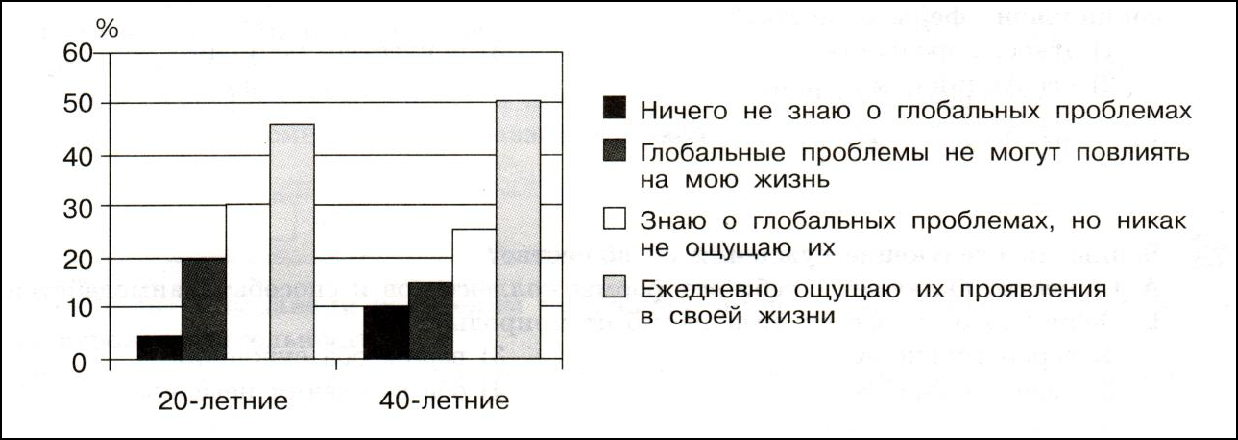 а) Запишите не менее трех выводов, которые можно сделать на основе ответов респондентов (3 балла: за каждый правильный вывод 1 балл). _____________________________________________________________________________________________________________________________________________________________________________________________________________________________________________________________________________________________________________________б) Результаты опроса, отражённые в диаграмме, были опубликованы и прокомментированы в СМИ. На основе полученной в ходе опроса информации дайте оценку ответам респондентов и сделайте не менее двух выводов об отношении граждан страны Z к глобальным проблемам (4 балла: за каждый правильный вывод 2 балла). _________________________________________________________________________________________________________________________________________________________________________________________________________________________________________________________________________________________________________________________________________________________________________________________________________________________________________________________________________________________________________________39. Решите экономическую задачу. (3 балла)Спрос и предложение описываются я уравнениями:Qd =80-10PQs = -40+20PПри какой цене возникнет дефицит товара?  Приведите решение и дайте полный ответ.___________________________________________________________________________________________________________________________________________________________________________________________________________________________________________________________________________________________________________________________________________________________________________________________________________________________________________________10. Решите правовую задачу. (3 балла)Решением суда на мужа Крючковой была возложена обязанность выплачивать алименты на ребенка. Однако Крючков является безработным. Чтобы получить алименты, Крючкова обратилась в суд с требованием обязать ее мужа устроиться на работу.Может	ли	суд	обязать	мужа	устроиться	на	работу?	Ответ	обоснуйте._____________________________________________________________________________________________________________________________________________________________________________________________________________________________________________________________________11. Решите логическую задачу «Сокровища». Обязательно обоснуйте свой ответ. (5 баллов).Пираты Весельчак, Унылый и Джо зарыли свои сокровища на необитаемом острове. Один из них зарыл возле дерева кокоса, другой – финика, а третий – авокадо. Ёмкость для хранения сокровищ тоже у каждого была своя: один использовал глиняный кувшин, второй – костяную шкатулку, а третий – дубовый бочонок.Определите какой пират, под каким деревом и в чём хранил свои сокровища, если известно,что:Шкатулку использовал не Весельчак.Тот, кто закопал сокровища возле авокадо, использовал бочонок.Джо закопал кувшин, но не возле с кокосом.4а) луговая клубникав) бутилированная водав) бутилированная водаб) энергия ветраг) солнечное теплог) солнечное тепло1234абвгд142536